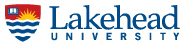 Policing, Law, and Social MovementsCRIM 3010-FDE Fall 2020D2L link: https://mycourselink.lakeheadu.ca/d2l/home/72565COURSE MATERIALSRequired and Recommended TextsReadings are posted to D2L. GRADING AND EVALUATIONCourse Evaluation and Assessment Weighting Late assignments will be deducted 5% per day and will not be accepted more than SIX days after the deadline. Assignments submitted more than six days after the deadline will result in a mark of 0. All assignments should be submitted to D2L by 11:59pm on the day they are due. Assessment DetailsDetailed assignment outlines are posted to D2L. There will also be videos posted to the course site in which each assignment is discussed. Course ScheduleWeek 1 (September 8-11): Key Terms and IdeasRequired Readings:“Introduction” and “Policing with Poison”, from Tear Gas: From the Battlefields of World War I to the Streets of Today (2017). Anna FeigenbaumWeek 2 (September 14-18): A Brief History of Policing and Social Movements in CanadaRequired Readings:“The Policing of Protest in Western Democracies”, from Policing Protest: The Control of Mass Demonstrations in Western Democracies (1998). Donatella Della Porta and Herbert ReiterWeek 3 (September 21-25): Protest and Canadian LawRequired Readings: “Civil (Dis)Obedience, Freedom, and Democracy”, from Freedom and Indigenous Constitutionalism (2016). John BorrowsWeek 4 (September 28-October 2): Logics of Protest PolicingRequired Readings: “Policing Waves of Protest, 1995-2013”, from Crisis and Control: The Militarization of Protest Policing (2014). Lesley J. WoodWeek 5 (October 5-9): Official and Unofficial ReportsRequired Readings: 1) “Snookered in Seattle: The WTO Riots”, from Breaking Rank: A Top Cop’s Expose of the Dark Side of American Policing (2005). Norm Stamper2) Office of the Independent Police Review Director. (2012). Policing the right to protest: G20 systemic review report. Retrieved from http://www.oiprd.on.ca/EN/PDFs/G20-Systemic-Review-2012_E.pdf.Week 6 (October 12-16) Reading Week!Week 7 (October 19-23): Whose Afraid of a Protest?Required Readings: “Urine-filled Supersoakers”, from Crisis and Control: The Militarization of Protest Policing (2014). Lesley J. WoodWeek 8 (October 26-30): Narratives of Threat and IllegalityRequired Readings: “Officers Under Attack – The Thin Blue Line, Pepper Spray, and Police Identity”, from Crisis and Control: The Militarization of Protest Policing (2014). Lesley J. WoodWeek 9 (November 2-6): Representations of Policing and ProtestRequired Readings: “Protest as Threat”, from Crisis and Control: The Militarization of Protest Policing (2014). Lesley J. WoodWeek 10 (November 9-13): Infrastructure and the Geography of Indigenous LandsRequired Readings: “Northern Gateway Pipelines: Policing for Extractive Capitalism”, from Policing Indigenous Movements: Dissent and the Security State (2018). Andrew Crosby and Jeffrey MonaghanWeek 11 (November 16-20): Surveillance Required Readings: “Colonizing Surveillance: Canada Constructs an Indigenous Terror Threat”. Craig ProulxWeek 12 (November 23-27): Intelligence and SecurityRequired Readings: “The Raid at Elsipogtog: Integrated Policing and ‘Violent Aboriginal Extremists’”, from Policing Indigenous Movements: Dissent and the Security State (2018). Andrew Crosby and Jeffrey MonaghanWeek 13 (November 30):No Readings!COURSE AND UNIVERSITY POLICIESLakehead University respectfully acknowledges its campuses are located on the traditional lands of Indigenous peoples.Lakehead Thunder Bay is located on the traditional lands of the Fort William First Nation, Signatory to the Robinson Superior Treaty of 1850. Lakehead Orillia is located on the traditional territory of the Anishinaabeg. The Anishinaabeg include the Ojibwe, Odawa, and Pottawatomi nations, collectively known as the Three Fires Confederacy.Lakehead University acknowledges the history that many nations hold in the areas around our campuses, and is committed to a relationship with First Nations, Métis, and Inuit peoples based on the principles of mutual trust, respect, reciprocity, and collaboration in the spirit of reconciliation.Course Drop DeadlinePlease be aware that the deadline to drop this course is November 6.Student CourtesyI expect all students to be respectful in their interactions with any person involved with the course. Term WorkExtensions of deadlines for completion of assignments may be granted to students on the basis of illness, accident, or other extreme and legitimate circumstances beyond their control. Consideration for deferrals will not normally be granted on the basis of vacation/travel plans or job-related obligations.Academic Integrity  Plagiarism, cheating and academic dishonesty of any kind will not be tolerated. Being caught engaging in any such activities will result in disciplinary action either within the course or at the university level.  A listing of University Regulations can be found at: http://navigator.lakeheadu.ca/Catalog/ViewCatalog.aspx?pageid=viewcatalog&catalogid=21&chapterid=3506&loaduseredits=False. The code of student behaviour and disciplinary procedures can be found at: https://www.lakeheadu.ca/faculty-and-staff/policies/student-related/code-of-student-behaviour-and-disciplinary-procedures. The following rules shall govern the treatment of students who have been found guilty of attempting to obtain academic credit dishonestly: (a) The minimum penalty for a student found guilty of plagiarism, or of cheating on any part of a course will be a zero for the work concerned.
(b) A student found guilty of cheating on a formal examination or a test, or of serious or repeated plagiarism, or of unofficially obtaining a copy of an examination paper before the examination is scheduled to be written, will receive zero for the course and may be expelled from the University.Students disciplined under the Code of Student Behaviour and Disciplinary Procedures may appeal their case through the Judicial Panel.Disability Accommodation If you have a disability that requires accommodations, I strongly encourage you to make use of those accommodations. I am here to assist you, but need your help in ensuring I accommodate you properly. More generally, Lakehead is committed to maintaining a barrier-free environment so that students with disabilities can fully access programs, courses, services, and activities. Student Accessibility Services (SAS) coordinate services and facilitates reasonable academic accommodations for students with disabilities. Academic accommodations are provided on the basis of documentation of a disability. Additional information is available at the following campus website: https://www.lakeheadu.ca/faculty-and-staff/departments/services/sasLAKEHEAD RESOURCESIf you find yourself having difficulty with the course material or any other difficulties in your student life, don’t hesitate to ask for help! Come to me, or if it is about an issue beyond this class, please contact your academic advisors, or get help from any number of other support services on campus, including:The Student Success Centre has many programs and support services in place to help you achieve your academic and personal goals while studying at Lakehead University. They provide academic support through tutoring services, career exploration, co-operative opportunities and leadership development. More information is available here https://www.lakeheadu.ca/current-students/student-success-centre.The Lakehead Library provides access to resources, study rooms, and research support both online via chat and in person with more details available here https://library.lakeheadu.ca/.  Public Computer Labs are available on campus where you may write and/or print out your work. For more details go to https://www.lakeheadu.ca/faculty-and-staff/departments/services/helpdesk/computer-labs.  Student Life and Services offers health and wellness resources both on and off campus, as well as opportunities for involvement in health and wellness activities. More information is available here https://www.lakeheadu.ca/current-students/student-services/or.Office of Human Rights and Equity. You have the right to an education that is free from any form of discrimination. A wide variety of resources are available here https://www.lakeheadu.ca/faculty-and-staff/departments/services/human-rights-and-equity/resources. Instructor name: Hilton BertalanTime and date: Recorded lectures and virtual weekly office hours Office location: Online Classroom location: OnlineEmail: hbertala@lakeheadu.caAdditional office hours: By AppointmentCourse Description and Learning Outcomes This course will introduce students to the historical and contemporary relationship between the police and protesters in Canada. While doing so, we will also pay attention to events taking place around the world and examine the actions of the police and protesters. Beginning with questions about the role that the police have played in monitoring, infiltrating, and responding to protest movements, we will embark on an exploration of the complex relationship between these two groups. In this course we will critically examine the diversity of actions, tactics, accounts, and tools of both the police and protesters. While this specific focus will anchor our analysis, the course will address broad and important questions about public order, constitutionality, the role of the courts and the police, democracy and the rule of law, surveillance, human rights, and legal guidelines related to public assembly, speech, and protest.(1) Differentiate between and critique the major components of the formal criminal justice system(2)  Produce literature reviews that summarize, analyze, and evaluate key information in criminological readings on Indigenous justice  (3)  Recognize and critically analyze the policy implications of theoretical and empirical criminological research      (4) Analyze specific criminological topics through in depth examinations of focused        Subject matter      (5) Consider how knowledge from the course might be useful, especially in terms        of occupational pursuits. EvaluationValueDateReading Reflections (x2)40% (20% each)#1: September 24#2: October 23Case Study Proposal 10%November 6Case Study30%November 27Group Forum Participation10%Ongoing Mini Case Study10%October 9Lakehead University Grading ScaleA+90-100%A80-89%B70-79%C60-69%D50-59%E Fail40-49%F Fail1-39%F Academic Dishonesty0%